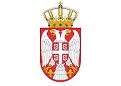 ОПШТИНА ВЕЛИКО ГРАДИШТЕОПШТИНСКА УПРАВАОдељење за инспекцисјке пословеОпштинска инспекција за заштиту животне средине Број: 501-8/2021-04Датум: 26.02.2021 годинеВЕЛИКО ГРАДИШТЕГОДИШЊИ ИЗВЕШТАЈ О РАДУ ОПШТИНСКЕ ИНСПЕКЦИЈЕ ЗА ЗАШТИТУ ЖИВОТНЕ СРЕДИНЕ ЗА 2020. ГОДИНУПоверене послове из надлежности општинске инспекције за заштиту животне средине ОУ општине Велико Градиште у 2020.години обављао је један инспектор који је уједно и  руководилац Одељења за инспекцијске послове ОУ општине Велико Градиште.Број спречених или битно умањених вероватних настанка штетних последица по законом заштићена добра, права и интересе (превентивно деловање инспекције);              Није било превентивних мера изречених записником или решењем  у складу са одредбама члана 26. Закона о инспекцијском надзору (''Службени гласник Републике Србије, број 36/15, 44/18 – др. закон и 95/18).             Инспектор за заштиту животне средине је током 2020.године у поступку вршења инспекцијских надзора редовно, благовремено и детаљно информисао надзиране субјекте везано за примену одредби закона из области заштите животне средине и подзаконских аката и у случају ненадлежности упућиваo надзиране субјекте на надлежне органе.            Надзираним субјектима посебно је указивано на надлежности инспекције за заштиту животне средине на општинском  и републичком нивоу, као и на њихове обавезе везано за примену одредби важећих законских прописа.             Превентивно деловање инспекције за заштиту животне средине остварено је делом и објављивањем контролних листа из различитих области заштите животне средине  као и и кроз информисање јавности о инспекцијском раду објављивањем Плана инспекцијског надзора за 2020. годину.Обавештавање јавности, пружање стручне и саветодавне подршке надзираним субјектима или лицима која остварују одређена права у надзираним субјектима или у вези са надзираним субјектима, укључујући издавање аката о примени прописа и службене саветодавне посете, превентивним инспекцијским надзорима и другим активностима усмереним ка подстицању и подржавању законитости и безбедности пословања и поступања и спречавању настанка штетних последица по законом и другим прописом заштићена добра, права и интересе, са подацима о броју и облицима ових активности и кругу лица обухваћених тим активностима (превентивно деловање инспекције);             У току 2020.године инспектор за заштиту животне средине је пружао саветодавну подршку свим надзираним субјектима. Највећи број надзираних субјекта је телефонским путем тражио информације о примени прописа из области заштите заштите од буке и управљања отпадом, са циљем предузимања превентивних мера и других активности усмерених ка подстицању и подржавању законитости и безбедности пословања и поступања у спречавању настанка штетних последица по заштиту животне средине.              У току 2020.године, инспекцији за заштиту животне средине није упућен ни један писани захтев за вршење превентивног надзора или вршење службене саветодавне посете нити су достављани подаци о самоконтроли.Ниво усклађености пословања и поступања надзираних субјеката са законом и другим прописом, који се мери помоћу контролних листи;                 Налоге за инспекцијски надзор инспектору за заштиту животне средине је издавао начелник  Општинске управе Велико Градиште. У поступку редовног инспекцијског надзора, инспектор, поступајући у границама предмета инспекцијског надзора из налога за инспекцијски надзор, предузима оне провере и друге радње које су садржане у контролној листи. У поступку контроле утврђено је да је ниво усклађености поступања са прописима, а који се мери контролним листама задовољавајући. Редовни инспекцијски надзори вршени су са издатим налозима за инспекцијски надзор и надзирани субјекти су о планираним инспекцијским надзорима обавештени на прописани начин и у прописаним роковима сагласно одредбама Закона о инспекцијском надзору. Редовни инспекцијски надзори вршени су према контролним листама за одређене области надзора, које су објављене на интернет страници http://velikogradiste.rs/inspektsija-za-zashtitu-zhivotne-sredine/ .              У складу са Годишњим планом инспекцијског надзора инспекције за заштиту животне средине за 2020.годину, обављани су надзори у различитим областима животне средине и то:a) Област заштите од нејонизујућих зрачења:   -Редовне контроле оператера базних станица за мобилну телефонију које се налазе на територији општине Велико Градиште. Код два оператера вршена је контрола и у складу са Законом о нејонизујућем зрачењу и у складу са Законом о процени утицаја на животну средину јер су сви вршили реконструкције надзираних базних станица. За констатоване неправилности записнички су дата укупно 2.налога са по 2.мере за отклањање незаконитости. У оба случаја надзирани субјекти су поступили по записнички наложеним мерама што је и констатовано записницима о контролном инспекцијском надзору.б) Област поступања са неопасним и инертним отпадом:    -Редован инспекцијски надзор код једног оператера који се бави поновном употребом разврстаних материјала. Записнички је утврђено да оператер не обавља делатност за коју је регистрован, нити је икада отпочео са обављањем исте тако да није утврђена незаконитост у раду надзираног субјекта и нису налагане мере.в) Област заштите ваздуха :    -Редовни инспекцијски надзори код три оператера који имају стационарне изворе емисија загађујућих материја у ваздух. За констатоване неправилности записнички су дата 3.налога са укупно 5.мера за отклањање незаконитости. Још увек се чека достављање Извештаја о мерењима емисија загађујућих материја.г) Област заштите од буке у животној средини:     -Ванредни инспекцијски надзор по представци код надзираног субјекта код ког се приликом обављања делатности емитује бука из стационарних извора (радом опреме за вентилацију). За утврђену неправилност записнички је наложена мера  и чека се достављање Извештаја о извршеном мерењу нивоа буке.Број откривених и отклоњених или битно умањених насталих штетних последица по законом заштићена добра, права и интересе (корективно деловање инспекције);Током 2020.године инспекција за заштиту животне средине поступала је у складу са својим правима, дужностима и овлашћењима у случајевима у којима је на основу утврђеног чињеничног стања налагала мере надзираним субјектима за спровођење мера заштите животне средине, сагласно законским прописима из области заштите животне средине. Инспектор је извршио 6.редовних и 1.ванредни инспекцијски надзор током којих је открио и записники наложио мере за отклањање или битно умањење штетних последица по животну средину у складу са чланом 27. ЗОИН.             Инспекција je наложила спровођење 10. мера за отклањање уочених незаконитости.Број утврђених нерегистрованих субјеката и мерама спроведеним према њима;Није било откривених нерегистрованих субјеката.Мере предузете ради уједначавања праксе инспекцијског надзора и њиховом дејству;У складу са Законом о инспекцијском надзору, у циљу уједначавања рада инспектора за заштиту животне средине у надзорима су коришћене контролне листе, које се налазе на сајту општине Велико Градиште и Министарству заштите животне средине и доступне су свим оператерима за потребе самоконтроле.Инспектор за заштиту животне средине се редовно консултује са колегама из других ЈЛС у циљу размене искустава и уједначавању праксе.Остварењу плана и ваљаности планирања инспекцијског надзора, нарочито о односу редовних и ванредних инспекцијских надзора, броју редовних инспекцијских надзора који нису извршени и разлозима за то, као и о броју допунских налога за инспекцијски надзор;              Полазећи од обавезе која проистиче из члана 10. Закона о инспекцијском надзору, сачињен је Годишњи план инспекцијског надзора инспекције за заштиту животне средине за 2020. годину, на који је Министартсво заштите животне средине дало позитивно мишљење.              План инспекцијског надзора инспекције за заштиту животне средине сачињен је према времену које преостаје инспектору након извршења осталих обавеза обзиром да је инспектор првенствено руководилац Одељења за инспекцијске послове.               Инспекцијски план редовних надзора је извршен 50% у односу на број планираних надзора.               На реализацију редовног плана инспекцијског надзора утицало је следеће: епидемија вируса КОВИД 19, у два наврата боловање инспектора и престанак обављања делатности надзираних субјеката.             Инспекцијски надзори планирани за март и април нису извршени из разлога проглашења ванредне ситуације од стране РСрбије услед епидемије вируса КОВИД 19 и увођења карантина. У том периоду, као и током читаве извештајне године, инспектор је у својству руководиоца Одељења и члана Кризног штаба општине Велико Градиште свакодневно био ангажован на спровођењу мера које су доносиле Влада РС, Кризни штаб РС и Кризни штаб општине Велико Градиште.             Инспекцијски надзори планирани за август и септембар нису извршени из разлога здравственог стања инспектора и постоперативног опоравка.              Инспекцијски надзор планиран за јун није извршен из разлога престанка обављања делатности надзираног субјекта и брисања истог из АПР-а.             Инспекцијски надзор планиран за новембар месец није извршен из разлога  проглашења ванредне ситуације на територији општине Велико Градиште због епидемије корона вируса и приоритетног организовања рада Одељења за инспекцијске послове (у својству руководиоца) и непосредног, свакодневног, ангажовања на контроли спровођења противпандемијских мера које је Влада РС овлашћењима пренела на ЈЛС а онда и обољевања односто, заражавања инспектора вирусом КОВИД 19 тако да се прекид у раду инспектора наставио и током децембра.             Инспектор је поред извршених редовних обавио и један ванредни инспекцијски надзор по пријави грађана на загађење животне средине упућеној Министарству заштите животне средине које је Министарство проследило на даље поступање и надлежност. Ниво координације инспекцијског надзора са инспекцијским надзором кога врше друге инспекције;             У извештајном периоду није вршен заједнички нити координисани инспекцијски надзор.Материјални, технички и кадровским ресурсима које је инспекција користила у вршењу инспекцијског надзора и мерама предузетим у циљу делотворне употребе ресурса инспекције и резултатима предузетих мера;             У периоду 01.01.2020. године до 31.12.2020. године, инспекцијски надзор у области заштите животне средине на територији општине Велико Градиште обављао је један извршилац, дипломирани економиста, који је уједно и руководилац Одељења за инспекцијске послове.              Кадровска ситуација се током 2020.године није променила односно, систематизацијом није предвиђено посебно извршилачко место инспектора за заштиту животне средине што ће се свакако одразити и на квалитет вршења инспекцијског надзора.              За реализацију Годишњег плана инспекцијског надзора за 2020. годину инспектор за заштиту животне средине по потреби је користо службено возило које је на дато на располагање свим инспекцијама у саставу Одељења за инспекцијске послове за вршење инспекцијских надзора на целој територији општине Велико Градиште.              У поступцима инспекцијског надзора инспектор није користио повећана материјална средства. Инспектору је био на располагању рачунар и мобилни телефон.              У одсуству инспектора не постоји лице које га мења.             Потребе општинског инспектора за заштиту животне средине у смислу материјалне и кадровске опремљености наведене су у Годишњем Плану за 2021.годину који је добио позитивно мишљење Министарства заштите животне средине РС и послат је Координационој комисији за инспекцијски надзор.Придржавање рокова прописаних за поступање инспекције;             Инспектор за заштиту животне средине у 2020.години приликом вршења инспекцијског надзора у свему се придржавао рокова прописаних Законом о инспекцијском надзору и Законом о општем управном поступку осим у случају ванредног инспекцијског надзора по прослеђеној пријави од стране Министарства заштите животне средине а из разлога обољевања инспектора услед заразе вирусом КОВИД 19.Законитост управних аката донетих у инспекцијском надзору (број другостепених поступака, њихов исход, број покренутих управних спорова и њихов исход);             У извештајном периоду није било покренутих другостепених поступака нити покренутих управних спорова.Поступање у решавању приговора и притужби на рад инспекције, са исходима тог поступања, уз посебно истицање броја поднетих приговора и притужби и области рада на које су се односили;       У извештајном периоду није било притужби на рад општинске инспекције за заштиту животне средине.Програмими стручног усавршавања који су похађали инспектори, односно службеници овлашћени за вршење инспекцијског надзора (област стручног усавршавања и тематске целине програма обуке, као и број учесника у свакој тематској целини, а ако је по завршетку програма вршена провера знања учесника и подаци о оствареном успеху);Током 2020.године није било стручног оспособљавања и усавршавања инспектора за заштиту животне средине. Иницијативе за измене и допуне закона и других прописа;У извештајном периоду инспектор није предлагао измене и допуне закона.Мере и провере предузете у циљу потпуности и ажурности података у информационом систему;             Инспекција за заштиту животне средине ОУ Велико Градиште не располаже информационим системом Е-инспектор.             Инспектор у свом раду за потребе инспекцијског надзора користи информационе податке АПР, РГЗ, добија податке од МУП РС и користи их у складу са одредбама Закона о заштити података о личности, а служи се и евиденцијама података Одељења за урбанизам, комунално стамбено и имовинско правне послове и Одељења за привредни и економски развој ОУ општине Велико Градиште. Истовремено се врши евидентирање предмета кроз референтске књиге и електронску евиденциону базу предмета.Исход поступања правосудних органа по захтевима за покретање прекршајног поступка, пријавама за привредни преступ и кривичним пријавама које је поднела инспекција;             Општински инспектор за заштиту животне средине је током 2020.године поднео једну пријаву за привредни преступ по извршеном ванредном инспекцијском надзору у 2019.години у области заштите ваздуха а због недостављања тражених података односно, извештаја о мерењу квалитета ваздуха. Надлежни Суд још увек није одлучио о поднетој пријави. Прилог:- Табела за ЈЛСДостављено:- Наслову- Архиви ОУ-е                                                                          Руководилац  Одељења за инспекцијске послове                                                                                                     Сузана Васиљевић   